You can get more from your patient portal with these convenient options.Schedule your own appointments and select the most convenient date and time.Pre-register before you go by updating your demographics, uploading insurance and ID cards, and paying co-pays.Save time and keep your physician up-to-date by completing pre-visit questionnaires online.View and pay your bills online.Skip the front desk by using your smartphone to check-in.Your logo here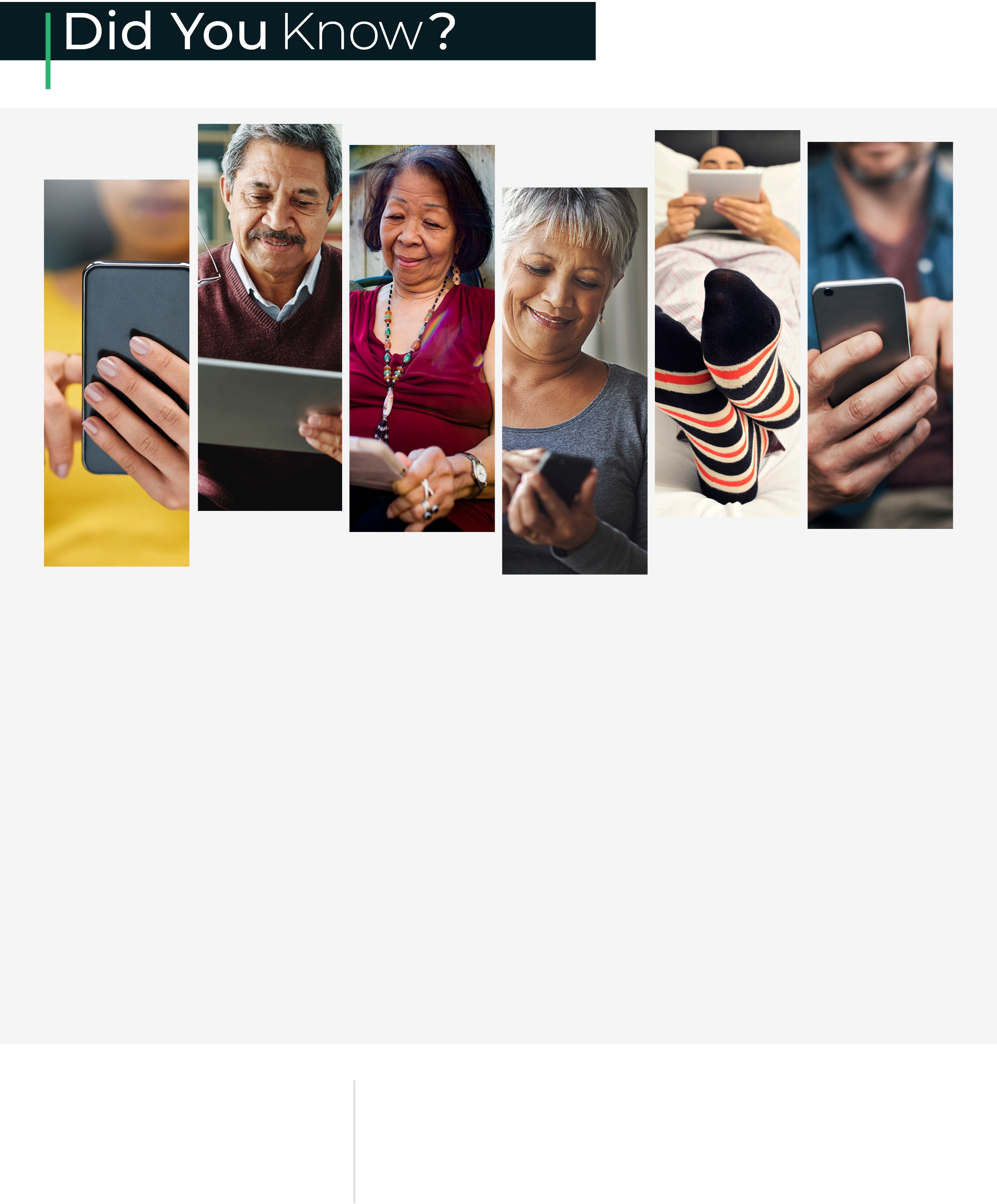 Your Text HereLorem ipsum dolor sit amet, consectetur adipiscing elit. Sed est mauris, vehicula in rutrum at, vulputate in mauris. Phasellus accumsan tellus sed euismod laoreet.